	台灣攝影學會 (桃園)活動中心	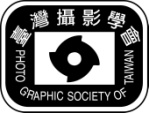 104年婚禮攝影研習營 招生簡章  教學目標：由專職婚攝達人帶領了解婚攝概念須知及軟硬體設備運用上課日期：自104年8月4日 至104年 8月25 日止  星期(二) 晚上 7:00 至 9:00課程費用：會員1500 元 非會員 2000元 (招收學員30人額滿為止) 三人以上團報會員價優惠報名專線： 班主任 施美鈴  Tel: 0939-907908   E-mail: sjyany@yahoo.com.tw                  副班主任：游淑蓮   0958-170870       yuuncle@ gmail.com           輔導幹部：羅士鎧   0933-850244       sky@m2.typs.tyc.edu.tw  上課地點：桃園區吉昌街217號 (中山路與國際路交叉口附近立人補習班後方) 授課老師：黃振瑋 老師理 事 長：徐添福   桃園活動中心主委： 黃金霜    副主委：游淑蓮、黃茂寅、張正河課程內容： 黃振瑋 老師 簡歷：婚紗公司專任攝影師 、婚禮記錄專職攝影師                 Nikon School 攝影講師、元智大學專聘攝影講師                 三立電視台攝影達人專訪                 蘋果日報攝影達人專欄                 壹週刋攝影達人專欄      台灣會(桃園)活動中心  104年婚禮攝影研習營   報名表      活動中心位置圖：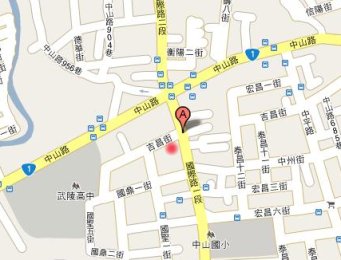 次日期課 程 大 綱上課地點1104年
08/4(二)淺談對婚攝紀錄的看法、器材的選擇方式教室上課2104年
08/11(二)婚攝記錄的拍攝流程、了解婚禮攝影的工作流程教室上課3104年
08/18(二)閃光燈的基本運用教室上課410408/25(二)後期製作軟體的操作方法、課後檢討、照片討論教室上課□會員編號：                  □非會員□會員編號：                  □非會員□會員編號：                  □非會員□會員編號：                  □非會員□會員編號：                  □非會員□會員編號：                  □非會員□會員編號：                  □非會員□會員編號：                  □非會員□會員編號：                  □非會員□會員編號：                  □非會員姓   名行動電話Line名稱Line名稱住   址E-mail FB名稱FB名稱FB名稱